Сумська міська радаВиконавчий комітетРІШЕННЯЗ метою належного управління функціонуванням та розвитком вулиць і доріг, оптимізації дорожнього руху, а також впорядкування та створення безпечних та комфортних умов для всіх його учасників, відповідно до  статей 6,  27 Закону України «Про дорожній рух», керуючись статтею 40 Закону України «Про місцеве самоврядування в Україні», виконавчий комітет Сумської міської ради ВИРІШИВ:Затвердити Проєкти організації дорожнього руху:по вулиці Харківська на ділянці влаштування в’їзду та виїзду з місцевого проїзду в  м. Суми згідно з додатком до даного рішення;по вулиці Троїцька в м. Суми згідно з додатком до даного рішення; по вулиці Горького в м. Суми згідно з додатком до даного рішення;по проспекту Шевченка в м. Суми згідно з додатком до даного рішення.Департаменту інфраструктури міста Сумської міської ради                (Журба О.І.), комунальному підприємству «Шляхрембуд» Сумської міської ради (Вегера О.О.) здійснити комплекс заходів щодо запровадження даних Проєктів організації дорожнього руху протягом 14 робочих днів з моменту прийняття даного рішення.Відділу транспорту, зв’язку та телекомунікаційних послуг Сумської міської ради (Яковенко С.В.) довести дане рішення до відома підприємств пасажирського автомобільного та електричного транспорту, які здійснюють перевезення пасажирів у місті Суми, а Департаменту комунікацій та інформаційної політики Сумської міської ради (Кохан А.І.) – до відома населення.Рішення набирає чинності з моменту офіційного оприлюднення на офіційному вебсайті Сумської міської ради. Організацію виконання даного рішення залишаю за собою. Міський голова 									О.М. ЛисенкоЖурба О.І., 700-590Надіслати: Журбі О.І., Яковенку С.В. Вегері О.О., Кохан А.І.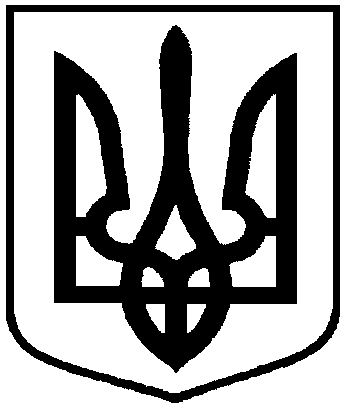 від 01.06.2020 № № 294 Про затвердження Проєктів  організації дорожнього руху по вулицях Харківська, Троїцька, Горького та проспекту Шевченка в  м. Суми